ASSEMBLY, No. 4323 STATE OF NEW JERSEY217th LEGISLATUREINTRODUCED NOVEMBER 14, 2016Sponsored by:Assemblyman  NICHOLAS CHIARAVALLOTIDistrict 31 (Hudson)Assemblywoman  ANGELA V. MCKNIGHTDistrict 31 (Hudson)Assemblyman  JOHN S. WISNIEWSKIDistrict 19 (Middlesex)Assemblywoman  VALERIE VAINIERI HUTTLEDistrict 37 (Bergen)SYNOPSIS	Requires owner of certain autobuses to register with and receive approval from municipalities in which autobus operates. CURRENT VERSION OF TEXT 	As introduced.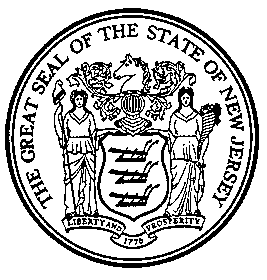 An Act concerning the registration and approval of certain autobuses, and amending and supplementing P.L.2013, c.224.	Be It Enacted by the Senate and General Assembly of the State of New Jersey:	1.	Section 4 of P.L.2013, c.224 (C.56:16-2) is amended to read as follows:	4.	For the purposes of sections 3 through 9 of P.L.2013, c.224 (C.56:16-1 et seq.) and section 2 of P.L.    , c.    (C.        ) (pending before the Legislature as this bill):	"Autobus" means a privately-owned autobus operated over the public highways in this State for the transportation of not more than 40 passengers for hire in intrastate or interstate business except that "autobus" shall not include:	(1)	a vehicle engaged in motorbus regular route service as defined in section 3 of P.L.1979, c.150 (C.27:25-3);	(2)	a vehicle engaged in the transportation of passengers for hire in the manner and form commonly called taxicab service unless that service becomes or is held out to be regular service between stated termini;	(3)	a hotel bus used exclusively for the transportation of hotel patrons to or from local railroad or other common carrier stations including local airports;	(4)	a bus operated for the transportation of enrolled children and adults only when serving as chaperones to or from a school, school connected activity, day camp, summer day camp, nursery school, child care center, pre-school center, or other similar places of education, including "School Vehicle Type I" and "School Vehicle Type II" as defined in R.S.39:1-1;	(5)	an autobus with a carrying capacity of not more than 13 passengers operated under municipal consent upon a route established wholly within the limits of a single municipality or with a carrying capacity of not more than 20 passengers operated under municipal consent upon a route established wholly within the limits of not more than four contiguous municipalities within any county of the fifth or sixth class, which route in either case does not, in whole or in part, parallel upon the same street the line of any street railway or traction railway or any other autobus route;	(6)	an autocab, limousine, or livery service as defined in R.S.48:16-13 or section 2 of P.L.1997, c.356 (C.48:16-13.1), unless that service becomes or is held out to be regular service between stated termini;	(7)	a vehicle used in a "ridesharing" arrangement, as defined by the "New Jersey Ridesharing Act of 1981," P.L.1981, c.413 (C.27:26-1 et al.);	(8)	a motor bus owned by, or operated under a contract with, the New Jersey Transit Corporation;	(9)	charter bus operations, as defined in R.S.48:4-1;	(10) a vehicle designed to transport eight or more, but fewer than 16, persons, including the driver, which is used exclusively for the transportation of persons between an off-airport parking facility and an airport;	(11) a special paratransit vehicle, as defined in R.S.48:4-1; or	(12) a vehicle that is owned or leased by a "boarding or nursing home," as defined by section 2 of P.L.1977, c.238 (C.26:2H-37), by an "assisted living facility," as defined by section 1 of P.L.2009, c.61 (C.26:2H-12.56), by an adult day health care facility or pediatric day health care facility licensed pursuant to P.L.1971, c.136 (C.26:2H-1 et al.), or by any facility or other entity licensed or approved by the Department of Human Services or the Department of Health to render services to New Jersey residents, and which is used to transport eight or more, but fewer than 16 persons, including the driver, to and from recreational and social activities, shopping, and other health care providers; provided that no charge is assessed each time a patient, resident, or client utilizes the transportation service.	"Bill of Rights for Customers of Certain Autobuses" means the consumer protections, obligations of the owners and operators of autobuses, and basic expectations and guarantees of health, safety, and welfare established pursuant to section 6 of P.L.2013, c.224 (C.56:16-4).	"For hire" means for direct or indirect hire, any service for which the driver of the vehicle is compensated, or which is included in the duties of the person who renders services for compensation, but shall not include transportation services that are provided to patients or residents of a "boarding or nursing home," as defined by section 2 of P.L.1977, c.238 (C.26:2H-37), an "assisted living facility," as defined by section 1 of P.L.2009, c.61 (C.26:2H-12.56), an adult day health care facility or pediatric day health care facility licensed pursuant to P.L.1971, c.136 (C.26:2H-1 et al.), or to patients, residents, or clients of any facility or other entity that is licensed or approved by the Department of Human Services or the Department of Health to render services to New Jersey residents, unless a charge is assessed each time a patient, resident, or client utilizes the transportation services.	"Operator" means a person who is in actual physical control of an autobus.	"Owner" means a person who holds the legal title of an autobus, or if an autobus is the subject of an agreement for the conditional sale or lease thereof with the right of purchase upon performance of the conditions stated in the agreement and with an immediate right of possession vested in the conditional vendee or lessee, or if a mortgagor of an autobus is entitled to possession, then the conditional vendee, lessee or mortgagor shall be considered the owner.(cf: P.L.2015, c.31, s.1)	2.	(New section) The owner of an autobus shall register the autobus with each municipality in the State in which the owner or operator of the autobus seeks to operate the autobus and shall obtain consent from the elective governing body or member thereof having control of the public streets in the municipality prior to the autobus being operated on any street, as defined in R.S.48:16-1, within the municipality.  	3.	Section 8 of P.L.2013, c.224 (C.56:16-6) is amended to read as follows: 	8.	A person who violates any of the provisions of section 6 of P.L.2013, c.224 (C.56:16-4) or section 2 of P.L.    , c.    (C.        ) (pending before the Legislature as this bill) shall be subject to a civil penalty of $1,000 for a first violation, $2,000 for a second violation, and $5,000 for a third or subsequent violation.  Each day upon which the violation continues shall constitute a separate offense.  The penalty prescribed in this section shall be collected in a civil action by a summary proceeding pursuant to the "Penalty Enforcement Law of 1999," P.L.1999, c.274 (C.2A:58-10 et seq.).  The Superior Court shall have jurisdiction of proceedings for the enforcement of the penalty provided by this section.  Process shall be in the nature of a summons or warrant which shall issue upon the complaint of the Attorney General or any other person.(cf: P.L.2013, c.224, s.8)	4.	This act shall take effect immediately.STATEMENT	This bill requires the owner of an autobus to register the autobus with each municipality in the State in which the owner or operator seeks to operate the autobus and to obtain consent from the governing body or member thereof that has control of the public streets in the municipality prior to the autobus being operated within the municipality. A person who violates the registration and consent provisions of the bill is subject to a civil penalty of $1,000 for a first violation, $2,000 for a second violation, and $5,000 for a third or subsequent violation.  Each day that a violation continues constitutes a separate offense.	Under the bill, the term “autobus” applies to, with certain limited exceptions, a privately-owned autobus operated in intrastate or interstate business over the public highways in this State for the transportation of not more than 40 passengers for hire.  